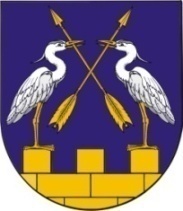 КОКШАЙСКАЯ СЕЛЬСКАЯ       МАРИЙ ЭЛ РЕСПУБЛИКЫСЕ         АДМИНИСТРАЦИЯ  ЗВЕНИГОВО МУНИЦИПАЛ                                            ЗВЕНИГОВСКОГО       РАЙОНЫН КОКШАЙСК           МУНИЦИПАЛЬНОГО РАЙОНА ЯЛ КУНДЕМ          РЕСПУБЛИКИ МАРИЙ ЭЛ АДМИНИСТРАЦИЙЖЕ                      ПОСТАНОВЛЕНИЕ 			                           ПУНЧАЛот 06 апреля 2021 года  № 33О предоставлении разрешения на  отклонение от предельных   параметров  разрешенного строительства     Руководствуясь Федеральным законом от 06.10.2003 г. № 131-ФЗ «Об общих принципах организации местного самоуправления в Российской Федерации», в соответствии с Градостроительным Кодексом Российской Федерации,  Правилами землепользования и застройки  МО «Кокшайское сельское поселение» Звениговского  муниципального района Республики Марий Эл,  утвержденных решением  Собрания депутатов МО «Кокшайское сельское поселение»  от 11.03.2013г.  №176  (с изм. и доп), с учетом результатов публичных слушаний,  проведенных 05  апреля  2021 года  с  вопросом о предоставлении  разрешения на отклонение от предельных параметров разрешенного строительства,   Кокшайская сельская администрацияПОСТАНОВЛЯЕТ: Предоставить  разрешение  на  отклонение от  предельных  параметров разрешенного  строительства   на  земельном  участке   с  кадастровым     номером  12:14:9101001:165,   общей площадью   1758 кв.м., расположенного по адресу: Местоположение установлено относительно ориентира, расположенного в границах участка. Ориентир участок 1. Почтовый адрес ориентира:  Республика Марий Эл, Звениговский район, п.Шуйка, ул.Центральная, д.36    в  части  уменьшения  минимального отступа  от границ земельного участка со стороны ул.Центральная с 3 метров  до 0 метров.    Участок расположен в  зоне застройки  индивидуальными жилыми домами (Ж-3).     2. Постановление вступает в силу после его официального обнародования. Глава  Администрации 		 			 П.Н. Николаев 